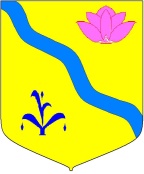 ДУМА КИРОВСКОГО МУНИЦИПАЛЬНОГО РАЙОНАПРИМОРСКОГО КРАЯ  (шестой созыв)Р Е Ш Е Н И Е27.06.2024                               пгт. Кировский 			                  № 470На основании статьи 17 Устава Кировского муниципального района, принятого решением Думы Кировского муниципального района от 08.07.2005 года № 126, Дума Кировского муниципального районаР Е Ш И Л А:1. Принять решение Думы района «О внесении изменений в решение Думы Кировского муниципального района от 26.11.2019г. №205-НПА «Об установлении земельного налога на межселенной территории Кировского муниципального района».2.Направить принятое решение главе Кировского муниципального района - главе администрации Кировского муниципального района для подписания и обнародования.3.Контроль за исполнением настоящего решения возложить на постоянную комиссию по бюджетно-налоговой политике, финансам и землепользованию Думы Кировского муниципального района (Головкин).4. Настоящее решение вступает в силу со дня его принятия. Председатель Думы 						             М.Ю. Хуторной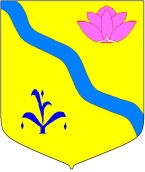 ДУМА КИРОВСКОГО МУНИЦИПАЛЬНОГО РАЙОНАПРИМОРСКОГО КРАЯР Е Ш Е Н И Е27.06.2024 г.                                 пгт. Кировский                       №168-НПАВ соответствии с Федеральным законом от 06.10.2003г. №131-ФЗ «Об общих принципах организации местного самоуправления в Российской Федерации», главой 31 «Земельный налог» Налогового кодекса Российской Федерации и на основании статьи 17 Устава Кировского муниципального района Дума Кировского муниципального района   РЕШИЛА:1. Внести в решение Думы  Кировского муниципального района от 26.11.2019г. №205-НПА «Об установлении земельного налога на межселенной территории Кировского муниципального района» следующие изменения:1.1. Пункт 3 решения читать в следующей редакции:«3. Установить налоговые ставки в следующих размерах: 1) 0,3 процента в отношении земельных участков:- отнесенных к землям сельскохозяйственного назначения или к землям в составе зон сельскохозяйственного использования в населенных пунктах и используемых для сельскохозяйственного производства;- занятых жилищным фондом и (или) объектами инженерной инфраструктуры жилищно-коммунального комплекса (за исключением части земельного участка, приходящейся на объект недвижимого имущества, не относящийся к жилищному фонду и (или) к объектам инженерной инфраструктуры жилищно-коммунального комплекса) или приобретенных (предоставленных) для жилищного строительства (за исключением земельных участков, приобретенных (предоставленных) для индивидуального жилищного строительства, используемых в предпринимательской деятельности);- не используемых в предпринимательской деятельности, приобретенных (предоставленных) для ведения личного подсобного хозяйства, садоводства или огородничества, а также земельных участков общего назначения, предусмотренных Федеральным законом от 29 июля 2017 года N 217-ФЗ "О ведении гражданами садоводства и огородничества для собственных нужд и о внесении изменений в отдельные законодательные акты Российской Федерации";- ограниченных в обороте в соответствии с законодательством Российской Федерации, предоставленных для обеспечения обороны, безопасности и таможенных нужд».2. Настоящее решение вступает в силу со дня его официального опубликования. Глава Кировского муниципального района                                    И.И.ВотяковО принятии решения Думы «О внесении изменений в решение Думы Кировского муниципального района от 26.11.2019г.   №205-НПА «Об установлении земельного налога на межселенной территории Кировского муниципального района» «О внесении изменений в решение Думы Кировского муниципального района от 26.11.2019г. №205-НПА «Об установлении земельного налога на межселенной территории Кировского муниципального района»Принято Думой Кировского                          муниципального районаот 27.06.2024 г.№ 470